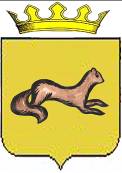 КОНТРОЛЬНО-СЧЕТНЫЙ ОРГАН ОБОЯНСКОГО РАЙОНАКУРСКОЙ ОБЛАСТИ306230, Курская обл., г. Обоянь, ул. Шмидта д.6, kso4616@rambler.ruЗАКЛЮЧЕНИЕ №19по результатам финансово-экономической экспертизы проекта постановления Администрации Обоянского района Курской области «О внесении изменений в подпрограмму «Оздоровление и отдых детей в Обоянском районе Курской области на 2016 год» муниципальной программы муниципального района «Обоянский район» Курской области «Повышение эффективности работы с молодежью, организация отдыха и оздоровления детей, молодежи, развития физической культуры и спорта в Обоянском районе Курской области на 2016 год»». г. Обоянь                                                                                                     15 марта 2016 г.Основания для проведения экспертно-аналитического мероприятия: Федеральный Закон от 07 февраля 2011 года № 6-ФЗ «Об общих принципах организации и деятельности контрольно-счетных органов субъектов Российской Федерации и муниципальных образований», Решение Представительного Собрания Обоянского района Курской области от 29 марта 2013 года № 2/23-II «О создании Контрольно-счетного органа Обоянского района Курской области и об утверждении Положения о Контрольно-счетном органе Обоянского района Курской области», Приказ № 31 от 31.12.2015 «Об утверждении плана деятельности Контрольно-счетного органа Обоянского района Курской области на 2016 год», Приказ председателя Контрольно-счетного органа Обоянского района Курской области №6 от 11.03.2016 «О проведении экспертизы проектов Постановлений Администрации Обоянского района Курской области».	Цель экспертно-аналитического мероприятия: Проведение экспертизы проекта Постановления Администрации Обоянского района Курской области «О внесении изменений в подпрограмму «Оздоровление и отдых детей в Обоянском районе Курской области на 2016 год» муниципальной программы муниципального района «Обоянский район» Курской области «Повышение эффективности работы с молодежью, организация отдыха и оздоровления детей, молодежи, развития физической культуры и спорта в Обоянском районе Курской области на 2016 год»».	Предмет экспертно-аналитического мероприятия: Проект Постановления Администрации Обоянского района Курской области «О внесении изменений в подпрограмму «Оздоровление и отдых детей в Обоянском районе Курской области на 2016 год» муниципальной программы муниципального района «Обоянский район» Курской области «Повышение эффективности работы с молодежью, организация отдыха и оздоровления детей, молодежи, развития физической культуры и спорта в Обоянском районе Курской области на 2016 год»».Срок проведения: с 14.03.2016 года по 15.03.2016 года. Исполнители экспертно-аналитического мероприятия: Председатель Контрольно-счетного органа Обоянского района Курской области – Шеверев Сергей Николаевич.Ведущий инспектор Контрольно-счетного органа Обоянского района Курской области - Климова Любовь Вячеславовна.Общие сведения об объекте экспертизы:Проект постановления Администрации Обоянского района Курской области «О внесении изменений в подпрограмму «Оздоровление и отдых детей в Обоянском районе Курской области на 2016 год» муниципальной программы муниципального района «Обоянский район» Курской области «Повышение эффективности работы с молодежью, организация отдыха и оздоровления детей, молодежи, развития физической культуры и спорта в Обоянском районе Курской области на 2016 год»», направлен в Контрольно-счетный орган Обоянского района Курской области ответственным исполнителем – отделом молодежной политики, физической культуры и спорта Управления культуры, молодежной политики, физической культуры и спорта Администрации Обоянского района 10.03.2016 (сопроводительное письмо №04-05-60/719 от 10.03.2016).В ходе проведения экспертизы выявлено:Проект постановления Администрации Обоянского района Курской области, разработан в соответствии со ст.15 Федерального Закона РФ от 06.10.2003 №131-ФЗ «Об общих принципах организации местного самоуправления в Российской Федерации», во исполнение постановления Администрации Обоянского района Курской области от 16.12.2014 № 911 «Об утверждении перечня муниципальных программ муниципального района «Обоянский район» Курской области», Решением Представительного Собрания Обоянского района Курской области от 26.01.2016 № 1/3-III «О внесении изменений и дополнений в решение Представительного Собрания Обоянского района Курской области от 23.12.2015 № 16/67-III «О бюджете муниципального района «Обоянский район» Курской области на 2016 год».Представленный для экспертизы проект постановления Администрации Обоянского района Курской области предусматривает внесение изменений в следующую подпрограмму:«Оздоровление и отдых детей в Обоянском районе Курской области на 2016 год» муниципальной программы муниципального района «Обоянский район» Курской области «Повышение эффективности работы с молодежью, организация отдыха и оздоровления детей, молодежи, развитие физической культуры и спорта в Обоянском районе Курской области на 2016 год»».В соответствии с Решением Представительного Собрания Обоянского района Курской области от 26.01.2016 № 1/3-III «О внесении изменений и дополнений в решение Представительного Собрания Обоянского района Курской области от 23.12.2015 № 16/67-III «О бюджете муниципального района «Обоянский район» Курской области на 2016 год» объем бюджетных ассигнований на 2016 год предусмотренных по ЦСР 0840000000 «Подпрограмма «Оздоровление и отдых детей» муниципальной программы «Повышение эффективности работы с молодежью, организация отдыха и оздоровление детей, молодежи, развитие физической культуры и спорта в Обоянском районе Курской области на 2016 год»», составляет 1395,0 тыс. руб., что соответствует представленному проекту Постановления, предусматривающему утверждение общего объема бюджетных ассигнований для реализации мероприятий муниципальной подпрограммы также, в сумме 1395,0 тыс. руб.Выводы.Контрольно-счетный орган Обоянского района Курской области предлагает Администрации Обоянского района Курской области учесть настоящее экспертное заключение.Председатель Контрольно-счетного органаОбоянского района Курской области                                                         С.Н. Шеверев